Bancroft Memorial Library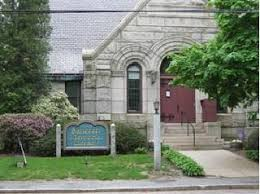 Hopedale, MassachusettsBoard of Library TrusteesMinutes:  November 14, 2023Present: Christine Seaver – Chair, Marie Riddell – Secretary, Frederick Oldfield III, Tricia Perry - Library DirectorThe meeting was called to order at 4:08 p.m.Library MinutesFred Oldfield III made a motion, and Chris Seaver seconded to accept the minutes for October 3, 2023. All voted in favor.Director’s ReportAccepted as submitted.Library Legislative Breakfast.  After a meeting of the Blackstone Valley Library Directors, it was suggested that a Library Legislative Breakfast be held at a library that had endured/had survived almost being closed instead of a brand new library. The Bancroft Memorial Library was suggested and Tricia accepted. The breakfast would be held on a Friday morning from 8am-9:30 in January or February (Jan 5 or 19, or Feb 2 or 9)State and local representatives have been contacted and will be invited to participate as featured guest speakers.  We will confirm date based on calendar availability of key participants. George Comeau (Mass Board of Library Commissioners) has been invited to present the keynote address.Laura met with the reading specialists at Memorial. They are reinventing the “Check It Out” program as a “Check-Out Challenge” that will run February-March with tiered Scholastic Book Fair rewards for the teachers.Grant submissions to the Cultural CouncilFriends of the Library – 2 grant requests submitted.Tricia submitted a grant for passes to the Museum of Fine Arts.Laura submitted several grant requests for the Children’s Room.Children’s book collection weeding/reimagining. Kudos to the team on the huge amount of work!Facility Repairs & UpdatesTricia has been in contact with Town Administrator – he is expecting the engineering plan for the Library HVAC system next week. Furnace is working OK for the time being.Covers for the window air conditioners have been ordered for the Program Room and the Children’s Room. Timeframe on HVAC is TBD.Smoke alarms – Custom Alarms installed the new smoke detectors (7) and we are now up to code. Tricia notified HFD that the alarms have been installed.Dynamic Janitorial did a great job on the carpet cleaning over the weekend of November 10th. They repositioned/replaced all of the furniture after the carpet cleaning.Gutters are scheduled to be cleaned after Thanksgiving.Statue of Hope is scheduled to be covered tomorrow (November 15)/scaffolding be put up. Tricia drained the water from the upper fountain and Hopedale Highway Department is going to come over to remove the leaves. Tree removal and planting – The Friends of the Library have been looking for a location to plant a memorial tree for Nancy Collins. The Library has a decaying tree on the corner of the property. Possibility of putting it there. Chris Seaver reached out to the Tree Warden a few times for confirmation that we could have the decaying tree removed and plant the new tree there – maybe a flowering dogwood? Waiting on additional info.As part of another project, the Library had some overhead lights/lightbulbs replaced.Staffing UpdateLaura has been here for a little over 2 months and is running lots of great programs and they are growing in popularity.As of this morning, the attendance on Toddler Tunes is 11 – great attendance!Laura has been doing a lot of weeding of the children’s collection and all weeded books were picked up in preparation for the carpet cleaning. Budget Update FY24Tracking as expectedTricia will be meeting with the Town Accountant on 11/15 to review FY2024 in preparation for getting ready for the FY25 budget cycle. FurnishingsHave the ARSL grant for re-imagining the Program Room. Proposed getting new European style chairs that are stackable up to 35 on a cart or 8 on the floor with “Hopedale Blue” upholstery. Both armed and armless chairs.Library was approved in the first round for state aid. First half is $7420.34. $7,746.00 is the amount for the chairs and can be funded out of the remaining ARSL grant and either the Hopedale Community Fund, Seven Hills Grant Funding, or State Aid. Chris Seaver made a motion to spend the amount of $7,746 for the chairs to be paid from the ARSL grant and remaining Hopedale Community / Seven Hills Grant Funds. Fred Oldfield III seconded. All voted in favor.Library Strategic Planning UpdateThe Strategic Plan will be submitted online.Action Plan is due December 1.Action plan/Strategic Plan were reviewed by the Board. Fred Oldfield III made a motion to accept both documents and Marie Riddell seconded.  All voted in favor.Friends of the Hopedale LibraryThere will be a fundraising Wine & Beer Tasting on November 18th at the Hopedale Country Club at 7pm.Thanks to Gary Neves and the Hopedale Package StoreThere will be a 50/50 raffleTickets are $20 in advance / $25 at the doorDecember 9th, Janet Billings’ Holiday Choral Quartet will be performing at the Library from 1-2pmThe Friends are reaching out to businesses for sponsorships for museum passes.Programming NotesThe Library is ready for the Winter Stroll! The Friends will be having a book and puzzle sale The Library will be open from 10-6 for the stroll and will have hot cocoa and hot mulled cider for the cocoa crawl. (Good Luck!)Adult craft classes are coming to the LibraryEvery 3rd Monday from September through DecemberDecember is a terrarium project with needle felted animalsThe 125th Anniversary for the Library is coming up. Tricia is having postcards created featuring the original blueprints of the Library. Pre-planning: potentially kick off the celebration with postcards and cake/cookies?Get pricing on sun catchers that would feature the library. Tricia will reach out to a glass company in Westwood for pricing. Can they be sold through the Friends? Can we end the celebration year with these?Can we get a banner for the front of the library?New Business:Tricia is working on the FY25 budgetIt is time for contract renewal for Tricia (Library Director). Contract renewal should be completed between December and June and will be negotiated by the Trustees with review by Town Counsel.Actions for Library Trustees & Director: Trustees should schedule a performance evaluation for Tricia before the December MeetingTricia to have a working DRAFT of the FY25 budgetPublic Participation:NoneAdjournmentChris Seaver made a motion and Fred Oldfield III seconded to adjourn the meeting. All voted in favor. The meeting adjourned at 4:50 p.m.The next Trustees’ meeting will be on December 12, 2023 at 4:00 p.m.Respectfully submitted,Marie Riddell, Secretary